ФГОС основного общего образованияДокументы федерального уровняПриказ Министерства образования и науки РФ от 17 декабря 2010 года № 1897 «Об утверждении и введении в действие федерального государственного образовательного стандарта основного общего образования» ФГОС ОООПисьмо Министерства образования и науки РФ от 19 апреля 2011 г. N 03-255 «О введении федерального государственного образовательного стандарта общего образования»Примерная основная образовательная программа образовательного учрежденияСанитарно-эпидемиологические требования к условиям и организации обучения в общеобразовательных учрежденияхКонцепция духовно-нравственного развития и воспитания личности гражданина РоссииМетодические материалы и разъяснения по отдельным вопросам введения и реализации федеральных государственных образовательных стандартов начального и основного общего образованияПриказ Министерства образования и науки РФ от 3 февраля 2010 г. N 986 «Об утверждении федеральных требований к образовательным учреждениям в части минимальной оснащенности учебного процесса и оборудования учебных помещений»Письмо Министерства образования и науки РФ от 24.11.2011 № МД-1552/03 «Об оснащении образовательных учреждений учебным и учебно-лабораторным оборудованием». Рекомендации по оснащению общеобразовательных учреждений учебным и учебно-лабораторным оборудованием, необходимым для реализации ФГОС основного общего образования, организации проектной деятельности, моделирования и технического творчества обучающихсяПриказ Министерства образования и науки РФ от 19.12.2012 N 1067 «Об утверждении федеральных перечней учебников, рекомендованных (допущенных) к использованию в образовательном процессе в образовательных учреждениях, реализующих образовательные программы общего образования и имеющих государственную аккредитацию, на 2013/14 учебный год»Документы регионального уровня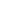 Методическое сопровождение введения ФГОС ООО (2)